Identifie les LettresBraille | CaractèresReconnaître et suivre des lettres à la suite. Trouver et manipuler des briques, organiser des mouvements de main pour suivre des directions spécifiques.10 min 1 participant(s)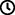 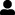 Jouons !Pointe l’index vers la lettre “B”.Prends la lettre « C ».Remplace la lettre « B » par la lettre « C ».Accroche la lettre « B » dans le coin supérieur droit de la plaque.Accroche la lettre “C” au dessus de la lettre “B”.Préparation1 plaque5 briques: “A”, “B”, “C”, “D”, “E” Aligner les briques dans un ordre aléatoire sur la plaque.Pour bien réussirProposer de prendre une lettre et de la mettre sur la tête, sous la table…Demander ”Comment peux-tu rendre l’activité plus amusante ?”Variations possiblesAugmenter le nombre de joueurs (un adulte peut vérifier si les réponses sont correctes).Changer le nombre de lettres.Demander à l’enfant de choisir les lettres avec lesquelles il veut jouer.Les enfants vont développer ces compétences holistiques Cognitif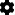 Reconnaître et nommer la majorité des lettres de l’alphabet Physique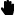 Lire chaque lettre, combiner plusieurs lettres, produire une série de lettres identiques Emotionnel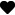 Solliciter des informations ou une assistance auprès de personnes appropriées dans différents contextes Créatif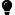 S’engager dans des activités de jeu solitaire pendant une durée appropriéeLe saviez-vous ?Les élèves enthousiastes font preuve de motivation et d’engagement envers leur apprentissage, allant souvent au-delà des objectifs et des attentes fixés. 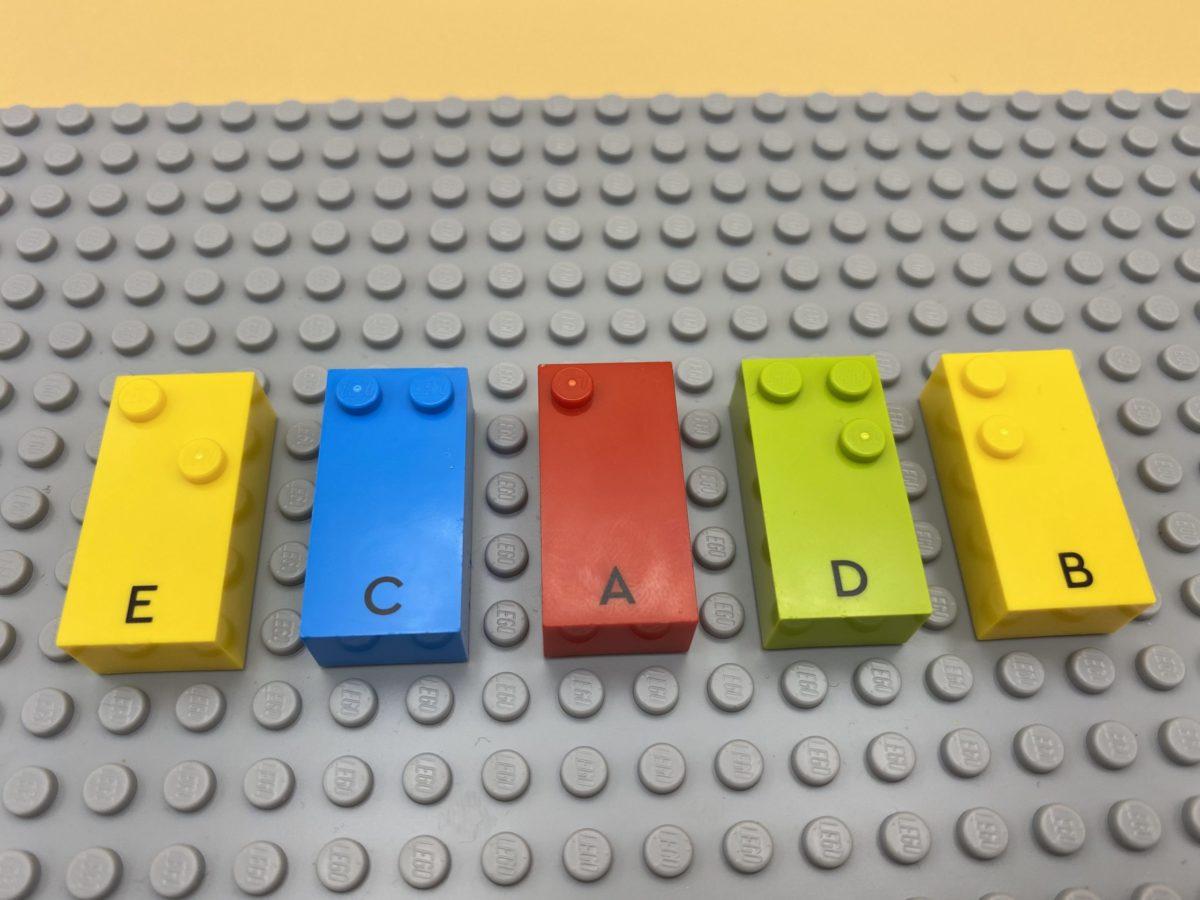 